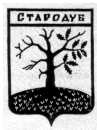 Российская ФедерацияБРЯНСКАЯ ОБЛАСТЬСОВЕТ НАРОДНЫХ ДЕПУТАТОВ СТАРОДУБСКОГО МУНИЦИПАЛЬНОГО ОКРУГАРЕШЕНИЕОт «21» апреля 2021г.  №81  г. СтародубО предоставлении части нежилого помещения в безвозмездное пользование Брянскому региональному отделению Всероссийской политической партии «ЕДИНАЯ РОССИЯ»В соответствии со ст. 51 Федерального закона от 06.10.2003 № 131-ФЗ  «Об общих принципах организации местного самоуправления в Российской Федерации», п. 2 ч. 1 ст. 17.1 Федерального закона от 26.07.2006  г. № 135-ФЗ «О защите конкуренции», пункта 7.4. Положения «О владении, пользовании и распоряжении муниципальным имуществом муниципального образования городской округ «Город Стародуб»», утвержденного решением Совета народных Депутатов города Стародуба от 30.12.2009 №128 (в ред. от 04.08.2020 №169), на основании письма руководителя Регионального исполнительного комитета Брянского регионального отделения Всероссийской политической партии «ЕДИНАЯ РОССИЯ»   А.А. Сотникова от 19.02.2021 г., Совет народных депутатов Стародубского муниципального округа Брянской областиРЕШИЛ:1. Предоставить в безвозмездное пользование Брянскому региональному отделению Всероссийской политической партии «ЕДИНАЯ РОССИЯ»  часть нежилого помещения с кадастровым номером 32:23:0400801:162 общей площадью 1161,4 кв.м,  расположенное по адресу: 243240, Брянская область, г. Стародуб,  ул. Свердлова, д. 4 для размещения офиса местного отделения Всероссийской политической партии «ЕДИНАЯ РОССИЯ» сроком на 5 лет с возмещением расходов за коммунальные услуги (площадь части помещения 33,3 кв.м., 2 этаж, номер на поэтажном плане №6).2. Настоящее решение вступает в силу с момента его официального опубликования и  распространяет свое действие  на правоотношения, возникшие с 01 марта 2021 г.Глава Стародубского муниципального округа						       Н.Н. Тамилин